Муниципальное бюджетное общеобразовательное учреждение «Максатихинская средняя общеобразовательная школа № 2»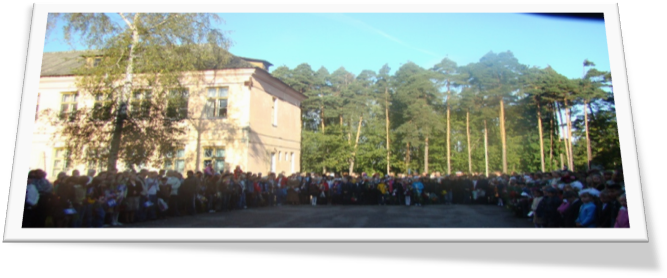 Публичный доклад о состоянии и результатах деятельности МБОУ «Максатихинская средняя общеобразовательная школа № 2» Тверской области 2020Содержание:Введение											4История школы										5Общая характеристика школы								7Особенности работы школы в решении задач общего образования 			12Выравнивание стартовых возможностей учащихся					13Содержание образовательных программ							16Режим работы школы									16Педагогический коллектив школы							18Инновационные направления деятельности						21Воспитательная система школы								23Ресурсное обеспечение образовательного процесса					28Результаты обучения									31Заключение											39Список диаграмм, таблиц, схем								40Авторы: © 	Тыкайло Г.И.		Титова Т.И.		Тихомирова Е.Е.		Тыкайло С.В.Муниципальное бюджетное общеобразовательное учреждение «Максатихинская средняя общеобразовательная школа № 2»Адрес: 171900, Россия, Тверская обл., Максатихинский район,п. Максатиха, ул. Краснослободская, д. 10Телефоны: (848253) 	2 – 27 – 11,  5 – 13 – 56, 2 – 19 – 08.Факс:  (848253) 	2 – 27 – 11E-mail: admin@school2-maksatiha.ru, director@school2-maksatiha.ru, buch@school2-maksatiha.ru, biblio@school2-maksatiha.ruWeb-сайт: http://www.school2-maksatiha.ru Администрация:директор: 								Тыкайло Галина Ивановна,заместители директора:по учебно-воспитательной работе:					Титова Татьяна Ивановна,по информационным и коммуникационным технологиям:	Тыкайло Сергей Владимировичпо воспитательной работе: 					 	Тихомирова Елена Евгеньевна,Введение.Максатихинский район расположен в северной части области. Площадь его составляет 2,76 тыс. кВ. км, население -  19  тыс. 160 человек.  До октябрьской революции на территории  района находилась Рыбинская волость. В 1924 году центр Рыбинской волости был перенесен в Максатиху и волость стала называться Максатихинской. В 1929 году образован Максатихинский район, входивший в Московскую, а с 1935 года в Калининскую область.Максатиха – поселок городского типа (с 1928 года), центр Максатихинского района (с 1924 года), центр Максатихинской волости (19234-1929г), железнодорожная станция на линии Бологое-Рыбинск.  Население поселка Максатиха составляет  на 01.01.2007 г.  9587   жителей.История школыМаксатихинская восьмилетняя школа берет свое начало от Рижской высшей начальной школы. Она эвакуировалась в 1917 году из города Риги и стала называться Максатихинской высшей начальной школой, а с 1920 года школой второй ступени. Эта школа проработала в поселке Максатиха до 1931 года; в этом году она преобразуется в фабрично – заводскую семилетку (ФЗС).Летом 1933 года по приказу Московского ОБЛОНО Максатихинская ФЗС преобразуется в две школы. Создается Максатихинская полная средняя школа и Максатихинская неполная средняя школа(с 1-го по 7-й класс ), которая стала работать в две смены в здании народного дома имени И.В. Нового (помещение Максатихинского РОНО). Кроме того, в поселке Максатиха функционировали отдельно две начальные школы. Одна около церкви на Колхозной улице и вторая на Краснослободской улице, так называемая Лесомашинная начальная школа (1933 год ). Теснота губительно влияла на учебный процесс и поэтому в 1935 году Максатихинская полная средняя школа перешла в новое здание на улице Красноармейской, а здание дома Сидорских перешло неполной средней школе.Школа сделала до войны несколько выпусков (1936-1941 годы). В 1941 – 1943 годах в связи с войной занятия в старших классах почти не проводились. В 1943 году с приходом прежних и вновь назначенных учителей школа возобновила свою работу.  Второе здание у вокзала занял санаторный детский дом, а Максатихинская семилетняя школа получила в наследство разрушенную материальную базу, разбитое помещение, отсутствие всяких наглядных пособий и технических средств. Возрожденная после войны Максатихинская семилетняя школа сохранила свои традиции, свои небольшие кадры и старое здание.В 1949 году четыре начальных класса школы перешли  в помещение учебного призывного пункта военного комиссариата, а старшие классы разместились в одну смену в основном здании. Начиная с 1953 по 1955 год на Красной Слободе развернулось строительство нового здания для семилетней школы, рассчитанное на 280 мест с семью классами и совмещенным физическим и химическим кабинетами, лаборантской, пионерской комнатами, буфетом. 1 сентября 1955 года Максатихинская семилетняя школа торжественно открылась. В состав её также вошли и начальные классы самостоятельной лесомашинной школы. В январе 1959 году началось строительство нового деревянного здания для начальных классов, спортзала на 170 кв. м и мастерских., а в 1961-1962 учебном году школа преобразуется в восьмилетнюю. В ней стало 14 классов-комплектов. Число учащихся увеличивалось. В старших классах стало до 400 учеников, в начальных не менее 200. Ряд лет в школе было свыше 600 учащихся и до 17-ти классов комплектов.В 1990году к школе сделана пристройка, а в 1992 году школа стала средней. В декабре 2008 года МБОУ «Максатихинская СОШ №2»  внесена в Федеральный Реестр «Всероссийская Книга Почёта».Является участником национального Реестра за 2015год  «Ведущие образовательные учреждения России».В 2018 году школа отметила свой 85-летний юбилей.Общая характеристика школыСовременное здание школы рассчитано на 500 учащихся. В настоящий момент в ОУ обучение ведется в 15 классах, средняя наполняемость которых  19 человек. Несмотря на демографическую ситуацию в стране и районе, количество учащихся практически не уменьшается. Возрастает число учащихся на 1 ступени, уменьшается на 3 ступени. Прием обучающихся в 1 класс ограничен из-за недостатка школьных помещений.Диаграмма 1. В школе обучаются дети, проживающие в поселке Максатиха и  в близлежащих деревнях(46 учащихся).Диаграмма 2. Диаграмма 3.В течение учебного года наблюдается небольшое движение учащихся, что обусловлено социальной обстановкой в стране и регионе, авторитетом школы и наличием групп, изучающих немецкий язык. В школу прибывают учащиеся, большинство из которых находятся в сложной жизненной ситуации, в связи,  с чем в школе были введены ставка психолога и социального педагога.Таблица 1. Социальный портрет учащихся за 3 годаСоциальный состав учащихся разнообразен. В школе учатся дети служащих, рабочих, колхозников, частных предпринимателей, пенсионеров, домохозяек, безработных.Схема 1. Структура управления школой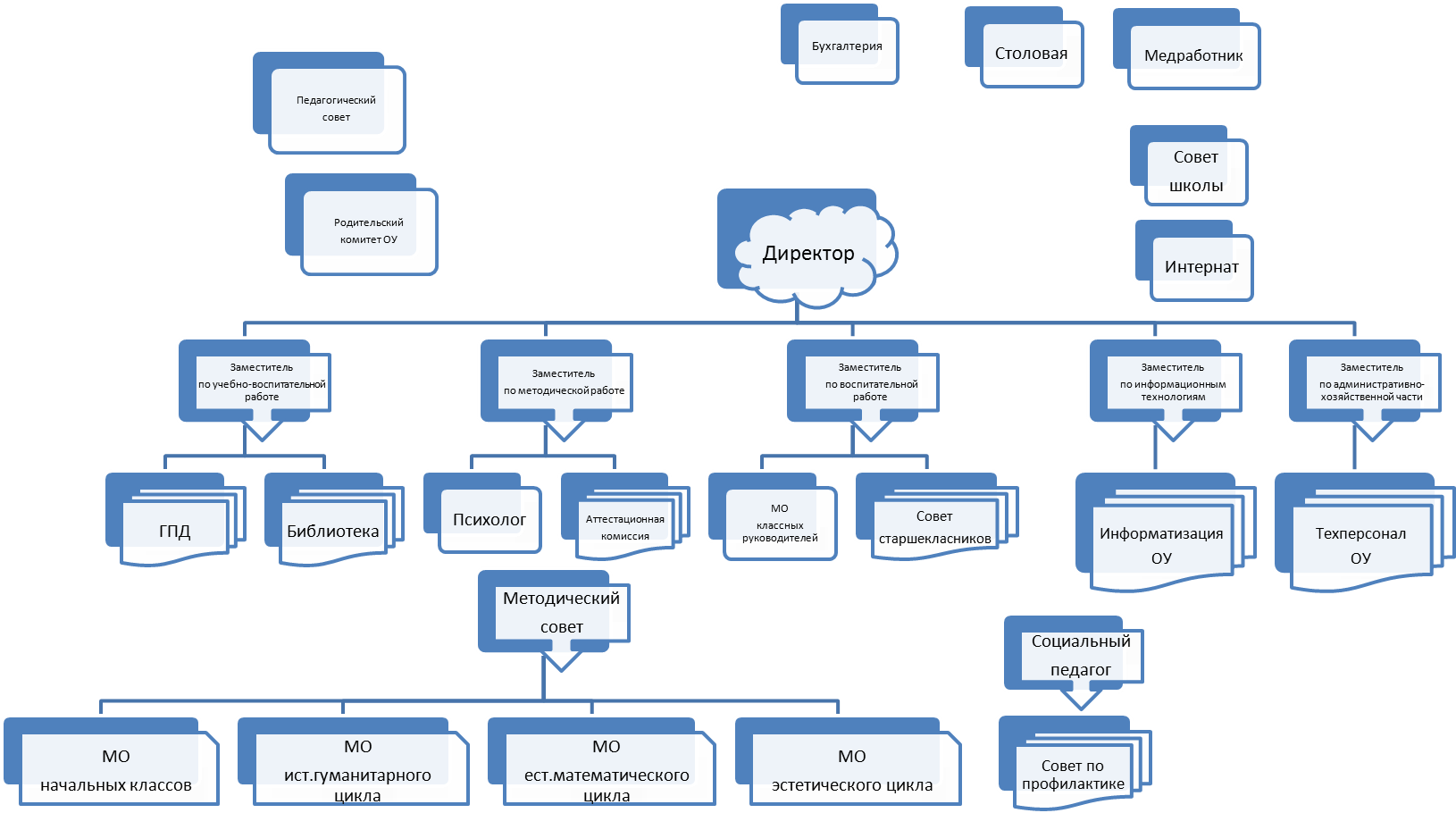 Особенности работы школы в решении задач общего образованияУчитывая особенности современной  системы образования, школа ставит перед собой следующие цели и задачи:Цель: формирование образовательного пространства школы, обеспечивающего оптимальные условия  для получения качественного образования на основе компетентностного подхода с учетом индивидуальных потребностей и способностей учащихся .Задачи:1. Создание комфортных условий успешного обучения каждого ученика.обновление методов и технологий обучения, создание современных условий обучения и современной системы  оценки  качества образования;снижение учебной перегрузки обучающихся;развитие системы профильного обучения на основе диагностики способностей и профессиональных интересов обучающихся;2. Осуществление принципов личностно ориентированного подхода в обучении.овладение всеми учителями эффективными педагогическими технологиями, создание команды высокопрофессиональных, восприимчивых к интересам школьников, открытых ко всему новому преподавателей;формирование системы диагностики интересов, творческих возможностей и развитие личности школьника и учителя как основы перевода учебного процесса в учебно-исследовательскую деятельность;внедрение технологий формирования универсальных учебных действий как важнейшего инструмента творческой активности в решении учебных и внеучебных задач;обеспечение индивидуализированного психолого-педагогического сопровождения учащихся.3. Воспитательная работа в соответствии с личностно ориентированным обучением.развитие нравственно-правового воспитания как основы воспитательной работы;формирование в детях потребности к самообразованию и к саморазвитию;социализация учащихся, содействие развитию социальной и культурной компетентности личности, её самоопределению в социуме;развитие дополнительного образования как одного из средств становления творческой личностиВыравнивание стартовых возможностей учащихсяВ школу принимаются дети с 6,5 и 7 лет на основании заявления родителей. Уровень подготовки детей к школе различный. Дети, которые посещали детский сад, где ведется целенаправленная подготовка к школе, чаще всего готовы к получению школьного образования. Среди первоклассников есть «домашние» дети. Исследования  школьного психолога показывают, что дети приходят в школу с разным уровнем развития. Ввиду этого, перед учителями начальной школы стоит задача выравнивания стартовых возможностей учащихся средствами специальной работы с детьми.Диаграмма 4Диаграмма 5Содержание образовательных программПедагогический коллектив школы реализует программы:начального общего образованияосновного общего образованиясреднего (полного) общего образования дополнительного образования  научно-познавательной, спортивно-оздоровительной, художественно-эстетической направленности.На 3 ступени образования организовано профильное обучение. Режим работы школыПродолжительность учебного года составляет:В 1 классах – 33 недели, во 2-11классах – 34 неделиШкола работает по графику 5-ти дневной рабочей недели в одну смену.Начало занятий в 8 часов 30 минут. Продолжительность урока 45 минут.Перемены по 15 минут после 2 урока, по 20 минут после 3,4 урока, по 10 минут после всех остальных.Реализуется региональная программа «Школьный автобус». Осуществляется ежедневный подвоз учащихся из 8деревень в количестве 37 человек, один раз в неделю детей, проживающих в интернате.Диаграмма 6При школе имеется интернат, где живут дети из более отдаленных населенных пунктов. Интернат рассчитан на 30 человек, в настоящее время в нем проживают 8 учащихся.Педагогический коллектив школы.В настоящее время в школе работает  высокопрофессиональный, опытный, творческий коллектив из 21 педагога, 2 воспитателейПедагоги школы:- имеют звание «Почетный работник общего образования РФ» - 3- награждены грамотами Министерства образования РФ – 5- награждены грамотами Министерства  образования Тверской области - 15 Диаграмма  7.Диаграмма 8.Диаграмма 9Диаграмма 10.Диаграмма 11.Педагогический коллектив постоянно повышает свою квалификацию, обучаясь на курсах в ИУУ, посещая постоянно-действующие семинары районного и областного уровней, участвуя в работе школьных и районных МО.Таблица 2.    Анализ динамики профессионального роста учителей: Таблица 3. Прохождение курсовой подготовки  педагогами школы.Инновационные направления деятельностиВ 2004-2005 году по решению педагогического коллектива школа включилась в эксперимент по предпрофильной подготовке в 9 классах. Были организованы  предпрофильные курсы по выбору, которые ежегодно формируются согласно запросам учащихся.	С 2005-2006 учебного года в старшей школе по желанию учащихся функционируют профильные классы в основном математической направленности.В 2006 году наша школа, получив статус базовой, начала перестройку своей методической работы. Все свои тематические педсоветы, методические семинары и конференции мы проводим, приглашая коллег из школ района, а также ОУ Лесного района.Перечень мероприятий, проведённых МБОУ «Максатихинская СОШ №2» как базовой инновационной школой2017-2018 учебный год1.Методические семинары: «Системы и инструменты оценивания в соответствии с ФГОС», «Метод проектов в деятельности учащихся как требование ФГОС». 2. Педсоветы: «Использование современных педагогических технологий для успешной реализации ФГОС», «Формирование ключевых компетентностей учащихся в рамках внедрения ФГОС нового поколения». 3. Круглый стол: «Реализация принципов воспитания, изложенных в ФГОС нового поколения».4. Работа постоянно действующего семинара «Информационные технологии в образовательном процессе».5.Проведение открытых заседаний ШМО и РМО.6.Консультации учителей-предметников2018-2019 учебный год1.Методические семинары: «Формирование навыков функционального чтения на уроках в школе», «Инновационная деятельность педагога: сущность, опыт, проблемы». 2. Педсоветы: «Формирование у учащихся навыков самоконтроля как средства развития личности», «Формирование положительной мотивации учения как важное условие повышения эффективности учебно-воспитательного процесса».3. Круглый стол: «Психологический комфорт на уроке как условие развития личности школьника».4. Работа постоянно действующего семинара «Информационные технологии в образовательном процессе».5.Проведение открытых заседаний ШМО и РМО.6.Консультации учителей-предметников.2019-2020 учебный год1.Методические семинары: «Создание адаптивной образовательной среды для развития учебно-познавательных интересов учащихся», «Практико-ориентированные технологии как средство социализации личности учащихся». 2. Педсоветы: «О внедрении новых стандартов в старшей школе», «Развитие профессиональных компетентностей педагогов как фактор достижения современного качества образования в условиях реализации ФГОС».3. Круглый стол: «Совершенствование работы с родителями в условиях модернизации учебного процесса».4. Работа постоянно действующего семинара «Информационные технологии в образовательном процессе».5.Проведение открытых заседаний ШМО и РМО.6.Консультации учителей-предметниковВоспитательная система школыВоспитательная  система школы ориентирована на истинные общечеловеческие ценности и программы в области молодежной региональной политики, поэтому как самые важные в воспитании подрастающего поколения выбраны следующие направления:1)Работа по организации коллективной творческой деятельности учащихся;2)Ценностно-ориентированная деятельность;3)Трудовая деятельность;4) Художественно- творческая работа;5)Работа с родителями;6)Работа с опекаемыми детьми и детьми, попавшими в сложные жизненные ситуации;7)Спортивная деятельность. Основными целями  воспитательной работы являются:выработка готовности учащихся к самостоятельной жизни и к труду;подготовка учащихся к инициативной деятельности в окружающем мире и ответственной службе в рядах Российской армии;формирование и развитие творческого потенциала и базовой культуры учащихся.Определены следующие задачи:воспитание гражданина, знающего и уважающего свои исторические корни;воспитание в детях доброго отношения друг к другу;формирование у учащихся интереса к общественной работе;развитие ученического самоуправления;воспитание культуры поведения.Эти воспитательные задачи позволяют включить исторический потенциал школы, решить задачи создания действенного механизма самоуправления, формирование активной жизненной позиции личности, ценностного отношения к таким понятиям, как Отечество, семья, друг, культура.Включение учащихся в коллективно-творческую деятельность происходит через участие в таких традиционных мероприятиях, как:День знаний;Осенние  и зимние праздники;Парад наук;Неделя здоровья;Дни самоуправления;Праздники, посвященные Дню защитника Отечества, дню Победы, 8 марта;Вечер встречи с выпускниками школы;Праздник последнего звонкаДень открытых дверей.Социальная активность учащихся проявляется в проведении акции в рамках добровольческого движения «Важное дело».Творческое начало личности ребенка, его художественные способности, эстетический вкус раскрываются во время участия в мероприятиях:театрализованные концерты, представления;конкурсы рисунков и плакатов на различные темы;выпуск стенгазет к праздникам;конкурс чтецов;районный смотр концертных программ;проведение классных вечеров с творческой программой.Важное место в воспитательной работе школы занимает включение детей в деятельность, ориентированную на здоровый образ жизни:неделя здоровья;классные часы по профилактике вредных привычек;туристические походы;«веселые старты» для младших школьников;школьное первенство по волейболу, баскетболу, легкоатлетическому кроссу;посещение спортивных секций;участие в районных соревнованиях по всем видам спорта, в которых наши учащиеся занимают только призовые места. При школе работают 23 кружка и секции. Предпочтительными являются спортивные кружки и секции.Диаграмма12Участие в конкурсах, фестивалях, олимпиадах обучающихся и педагогов МБОУ «Максатихинская СОШ №2» в 2019-2020 учебном годуУчастие педагогов:Ресурсное обеспечение образовательного процессаШкола расположена в типовом здании, где созданы необходимые санитарно-гигиенические условия: тепловой режим обеспечивает городская котельная; световой режим – лампы дневного света.В школе имеется:медицинский кабинетпроцедурный кабинет;компьютерный класс;11 классов ТСО;ИЦШ;библиотека с книжным фондом 10298 экземпляров, в том числе учебников - 4544 экземпляра, художественной литературы -  3297  экземпляров,  методической  литературы – 2385 экземпляров, СД - 72; подписка составляет 13 видов газет и журналовчитальный залспортивный зал (площадь 290,8 кв. м);спортивная площадка;школьная столовая рассчитана на  100 посадочных мест. Работа автономно, приготовление обедов и завтраков осуществляется непосредственно в школе.   учебно-опытный участок;бухгалтерия, обслуживающая ОУ;интернат, в котором проживают дети из дальних деревень;школьный автобусДиаграмма 13. Таблица 4. Приобретение основных средств ОУ за счет субвенций за 2019-2020 учебный год Результаты обученияТаблица 5.  Успеваемость в школе за последние 5 лет: Таблица 6.Сводная ведомость итоговых отметок, полученных выпускниками 11 классов за  3 годаТаблица 7.Сводная ведомость итоговых отметок, полученных выпускниками 9 классов за 3 годаС 2005 года выпускники школы сдают экзамены в форме ЕГЭТаблица 8. Выбор экзаменов в форме ЕГЭ за 5 летТаблица 9. Средний балл на ЕГЭ по русскому языку за 5 лет:Таблица 10. Средний балл на ЕГЭ по математике за 5 лет:Диаграмма 14. Средняя оценка на ЕГЭ литературе, химии,  физике, обществознанию, биологии в 11 классеДиаграмма 18. Количество призеров районных олимпиад за 5 летТаблица 14. Участие учащихся в областных олимпиадах:Таблица 15. Количество выпускников 9 классов, поступивших в 10 класс, ССузы и учреждения НПОТаблица 16. Количество выпускников 11 классов, поступивших в Вузы, ССузы и учреждения НПОТаблица 17. Поступление выпускников, получивших серебряные и золотые медали в учебные заведения за 7летЗаключение В развитии школы и его образовательной системы имеются трудности, проблемы и противоречия, вызванные объективными и субъективными, внутренними и внешними факторами. В то же время анализ показал, что выявленные проблемы при условии их эффективного разрешения могут стать источником развития школы. В качестве перспективных направлений в работе школы можно определить следующие:активное построение и развертывание программно-целевой структуры, отвечающей за управление качеством образования;дальнейшее развитие системы предпрофильной подготовки и профильного обучения;расширение сотрудничества школы с другими образовательными учреждениями, укрепление взаимодействия с родителями;выделение в качестве приоритетных направлений деятельности школы научно-исследовательской и проектной работы;изучение учащихся на протяжении всего периода обучения в целях обеспечения личностно-ориентированного подхода;повышение роли воспитательного процесса в школе;развитие дополнительного образования как одного из средств становления творческой личности;стимулирование профессионального роста педагогов;построение целостной системы мониторинга качества образования в школе;укрепление учебно-материальной базы школы.Информация, представленная в докладе о деятельности школы за последние три года, позволяет пользователям оценить результаты и качество работы учреждения, а также прогнозировать его дальнейшее развитие. Существенное значение будет иметь данный публичный доклад при реализации программы развития школы (на 2020-2023 годы).Наличие высококвалифицированного педагогического коллектива, понимание задач и целей на современном этапе, поиск эффективных путей их решения, участие в национальных проектах позволяет школе успешно участвовать в модернизации российского образования.Список диаграмм, таблиц, схемДиаграммы.Диаграмма 1. Динамика численности обучающихсяДиаграмма 2. Распределение учащихся по районам проживанияДиаграмма 3. Распределение учащихся по районам проживания в сельской местностиДиаграмма  4. Состав детей, поступающих в первый класс Диаграмма 5. Готовность ребенка к обучению в школеДиаграмма 6. Обеспечение транспортной доступностиДиаграмма  7 . Состав педагогических кадров по возрастуДиаграмма 8. Состав педагогических кадров по стажу работыДиаграмма 9. Состав педагогических кадров по уровню образованияДиаграмма 10. Состав педагогических кадров по категориямДиаграмма 11.  Состав педагогических кадров по количеству лет, проработанных в данном ОУДиаграмма 12. Процент занимающихся в кружках различной направленности в ОУ и вне школы от общего числа обучающихся Диаграмма 13. Охват горячим питанием учащихся школы (ежемесячно)Диаграмма 14. Средний балл на ЕГЭ по литературе, химии, физике, обществознанию, биологии в 2019 году в 11 классахДиаграмма 15. Средняя оценка на ГИА по русскому языку, математике, обществознанию, биологии в 9 классеДиаграмма 16. Средняя оценка на ГИА по географии, истории, физике, химии, литературе в 9 классеДиаграмма 17. Средняя оценка на ГИА по русскому языку, математике в форме ГВЭ в 9 классеДиаграмма 18. Количество призеров районных олимпиад за 5 летТаблицыТаблица 1. Социальный портрет учащихся за 3 годаТаблица 2. Анализ динамики профессионального роста учителейТаблица 3. Прохождение курсовой подготовки  педагогами школы.Таблица 4. Приобретение основных средств ОУ за счет субвенцийТаблица 5. Успеваемость в школе за последние 5 летТаблица 6 .Сводная ведомость итоговых отметок, полученных выпускниками 11 классов за  3 годаТаблица 7 .Сводная ведомость итоговых отметок, полученных выпускниками 9 классов за  3 годаТаблица 8. Выбор экзаменов в форме ЕГЭ за 5 летТаблица 9. Средний балл на ЕГЭ по русскому языку за 5 летТаблица 10. Средний балл на ЕГЭ по математике за 5 летТаблица 11. Средний балл  по русскому языку за 5 лет(9 класс)Таблица 12. Средний балл по математике за 5лет (9 класс)Таблица 13. Выбор экзаменов в 9 классеТаблица 14. Участие учащихся в областных олимпиадахТаблица 15.Количество выпускников 9 классов, поступивших в 10 класс, ССузы и учреждения НПОТаблица 16. Количество выпускников 11 классов, поступивших в Вузы, ССузы и учреждения НПОТаблица 17. Поступление выпускников, получивших серебряные и золотые медали в учебные заведения за 6 летСхемы.Схема 1. Структура управления школойСхема 2. Взаимодействие МБОУ «Максатихинская СОШ №2» с центрами воспитанияУчебный годМного-детные семьиНепол-ные семьиНеблаго-получные семьиТрудные детиСостоят на учетеДети инва-лидыПере-селенцыОпекае-мые2017-2018464781055272018-201951514348182019-20205440322716Учебный годОбщее количество учителейКоличество учителей, имеющих категориюКоличество учителей, имеющих категориюКоличество учителей, имеющих категориюУчебный годОбщее количество учителейвысшуюпервуюпервую2015-2016204(20%)12(60%)12(60%)2016-2017213(14%)12(57%)12(57%)2017-2018203(15%)11(55%)11(55%)2018-2019213(14%)11(52%)11(52%)2019-2020215(24%)11(52%)11(52%)Уч. годПредметКоличество педагогов2015-2016Математика1история2Социальный педагог1Администрация 2Курсы по ФГОС (ОВЗ)202017-2018Математика2Русский язык3Начальные классы5История1ОБЖ1Информатика 1География 1Астрономия1Физика1Немецкий язык1Английский язык1Технология1Музыка1Химия1Биология12018-2019Математика1ОДНКНР1Физкультура2Курсы по ФГОС (ОВЗ)1МХК1География1Технология1Музыка1Русский язык1Заместитель директора по УВР1Психолог12019-2020ИЗО1История1Физкультура1Функциональная грамотность6ЦОС4Название Количество участниковРезультатРайонные конкурсыРайонный конкурс «Живая классика»31 местоРайонный конкурс декоративно-прикладного искусства «Мир увлечений»19победители - 2Районный конкурс проектов по технологии31м – 1, 2м – 1Районный конкурс   читательских проектов «Детская литература»141м – 3, 2м – 2, 3м - 2Районный конкурс рисунков «Победа глазами детей»62 местоРайонный конкурс сочинений " Я будущий защитник Отечества»11 местоРайонный конкурс чтецов "Мы о войне стихами говорим". 33м – 1чРайонный осенний кросс151м – 1, 3м – 2Районные соревнования по футболу19ю – 2м,  м – 3м, д – 2мРайонные соревнования по волейболу19д – 1м, ю – 3мРайонные соревнования по шахматам41место«Президентские соревнования»81 местоРегиональные конкурсыРегиональный творческий конкурс краеведческих кроссвордов, посвященный 75-летию Победы7Диплом 2 степениРегиональный конкурс «Живая классика»1участиеРегиональный конкурс совместных творческих работ педагогов, обучающихся и родителей  «Былое и внуки: диалог поколений». Номинация: «Рассказы и эссе». Работа «Историческая память моей семьи»1победительВсероссийские конкурсыВсероссийский молодежный чемпионат г. Пермь география161м – 2, 1-2м – 2, 2м – 2, 3м - 3Всероссийский молодежный чемпионат г. Пермь литература151м -5, 1-2м -2 , 2м -2 , 3м -2Всероссийский молодежный чемпионат г. Пермь химия61м – 2, 2м – 2,3м - 2Всероссийский молодежный чемпионат г. Пермь русский язык181м – 5, 1-2м – 2, 2м – 2, 3м – 1, 3-4м - 2Образовательный портал «Просвещение». Всероссийский дистанционный конкурс «Занимательный английский»11местоМеждународный портал дистанционных проектов по английскому языку «Англиус». Международная лексическая олимпиада «Simple English»11 местоМеждународная олимпиада «Осенний сезон  2019» проекта «Инфоурок» по биологии 6,10 класс базовый уровень81 местоМеждународная олимпиада «Осенний сезон  2019» проекта «Инфоурок» по биологии 6,10 класс углубленный  уровень8участиеМеждународная интернет-олимпиада по русскому языку «Солнечный свет»12 местоВсероссийский конкурс «Исследовательские и научные работы, проекты». Проект «Родина моя». Международный портал «Солнечный свет»31 место Международный конкурс «Час экологии и энергосбережения» проекта «Инфоурок»5УчастиеВосьмой международный конкурс ФМ ВДК «Таланты России»21 местоМеждународный центр образования и педагогики. Всероссийский конкурс «Презентация» Проект «Достопримечательности поселка «Максатиха»11 местоМеждународная интернет-олимпиада «Солнечный свет» по русскому языку11, 1 местоВсероссийская олимпиада «Светоч знаний» по окружающему миру г. Москва 11 местоМеждународный многожанровый конкурс «Мирное небо»1участиеВсероссийский открытый вокальный конкурс «Голос России»1участиеКонкурс открытого всероссийского онлайн фестиваля «Спасибо за Победу»1участие№ п/пНазвание конкурсов, фестивалей, чемпионатов Количество участниковИтогМуниципальные  конкурсыМуниципальные  конкурсыМуниципальные  конкурсыМуниципальные  конкурсы1Муниципальный  конкурс «Учитель года»11 местоРегиональные конкурсыРегиональные конкурсыРегиональные конкурсыРегиональные конкурсы1Региональная конференция по иностранным языкам «Взгляд  в будущее» Выступление по теме;» Реализация инклюзивного образования на уроках английского языка в условиях ФГОС»12Региональный конкурс «Учитель года»1УчастиеВсероссийские конкурсыВсероссийские конкурсыВсероссийские конкурсыВсероссийские конкурсы1Всероссийский конкурс профессионального мастерства педагогических работников им. А.С. Макаренко1Диплом2Центр «Эйнштейн». Участник 7 Всероссийской дистанционной педагогической конференции. Доклад на тему: «Обучение детей с ОВЗ в общеобразовательной школе»13Центр «Эйнштейн». Тестирование «Диагностика и психологическое сопровождение учащихся младших классов». 14Росконкурс. РФ Всероссийское тестирование; «Организация проектной деятельности в школе, как способ достижения метапредметных образовательных результатов учащихся»1Диплом 2 степени5Всероссийское издание «Портал образования» Публикация статьи «Воспитание и обучение детей с ОВЗ в общеобразовательной школе»16Всероссийский конкурс " ФГОС класс". Блиц-олимпиада "Внеурочная деятельность в начальной школе"1Диплом 2 степени7Страна Образования. Всероссийский конкурс «Нормативно-правовая основа деятельности педагога в условиях реализации ФГОС»11 место8Международная интернет – олимпиада «Солнечный свет» «Знатоки спорта» 11 место9Международная интернет – олимпиада «Солнечный свет» «Разработка рабочих программ по ФГОС» 11 местоГод приобретенияОсновные средстваСтоимостьВсего за полугодие2019(2 полугодие)учебники313083,46372953,46оргтехника598702020(1 полугодие)Оборудование (противовирусное)24497,524497,52015-20162016-20172017-20182018-20192019-2020Успевают в %100%99,9%100%99%100%Успевают на «4» и «5»31%27,2%33%22%28%Успевают на «5»3%2%2%1,3%2%Переведены «условно»0,1%0,8%2,3%0,3%-Оставлены на повторное обучение-0,1%-0,3%-Выпущены со справкой-----ПредметКол-во уч-ся2016-2017учебный год2016-2017учебный год2016-2017учебный год2016-2017учебный годУОКЗКол-во уч-ся2018-2019учебный год2018-2019учебный год2018-2019учебный год2018-2019учебный годУОКЗКол-во уч-ся2019-2020учебный год2019-2020учебный год2019-2020учебный год2019-2020учебный годУОКЗПредметКол-во уч-ся«5»«4»«3»«2»«5»«4»«3»«2»«5»«4»«3»«2»Русский язык11254100641216510058924310067Литература115610010012210100100962110087Математика1114610045125710042925210078История 112910010012210100100945100100Обществознание11291001001239100100954100100Биология11191100911225510058963100100Физика11164100641216510058917110089Химия11182100811216510058954100100География11381001001229110092963100100Информатика11111001001211110010099100100Немецкий язык111001000211100100Английский язык10461001001217410067716100100Физическая культура11741001001284100100981100100МХК114710010012102100100963100100ОБЖ1156100100121210010099100100Технология11561001001211110010099100100Астрономия 12210100100954100100ПредметКол-во уч-ся2017-2018учебный год2017-2018учебный год2017-2018учебный год2017-2018учебный годУОКЗКол-во уч-ся2018-2019учебный год2018-2019учебный год2018-2019учебный год2018-2019учебный годУОКЗКол-во уч-ся2019-2020учебный год2019-2020учебный год2019-2020учебный год2019-2020учебный годУОКЗПредмет«5»«4»«3»«2»«5»«4»«3»«2»«5»«4»«3»«2»Русский язык2151331008632616101006928291710039Родной язык28471710039Литература2169610071326121410056286111110061Родная литература283131210057Математика2171041008132122819772Алгебра28162110025Геометрия28262010029История2119111004832181410056281121510046Обществознание21210910057321201019760282101610043Биология21210910057321171410056282131310054Физика212613100383292310028282101610043Химия2153131003832112191004128281810036География217861007132214161005028291710039Немецкий  язык41121005011100031210033Английский язык17269100383110211003225181610036Второй ин.яз (нем)2589810068Второй ин.яз (англ)311110067Физическая культура21118210090321517100100281810100100Информатика2116141008132171041008428169310089ИЗО21108310086321614210094Музыка21173110081322010210094ОБЖ217861007132116151005328124310089Учебный годКоличество выпускников 11 классаПредметыКоличество учащихся, сдающих экзамены в форме ЕГЭ2015-201614Русский язык142015-201614Математика (базовый)142015-201614Математика (профильный)112015-201614Обществознание132015-201614История12015-201614Физика22016-201711Русский язык112016-201711Математика (базовый)112016-201711Математика (профильный)92016-201711Обществознание72016-201711История32016-201711Физика42018-201912Русский язык1112Русский язык (ГВЭ)112Математика (базовый)312Математика (профильный)812Математика (ГВЭ)112Обществознание312Физика512Химия112Биология212Литература12019-20209Русский язык89Математика (профиль)59История19Физика29Обществознание4Биология3Химия3Английский язык12015-20162016-20172018-20192019-2020По школе69,85676779По району6967,4965,9173,25По области72,3269,9171,1974,242015-2016базовый2015-2016профиль2016-2017базовый2016-2017профиль2018-2019базовый2018-2019профиль2019-2020профильПо школе4,5344,734,5544,6745464профиль4,846,54,5544,6764,271,5универсалы427--43733По району4,27424,48424,2558,253,71По области4,2243,774,345,54,1755,9852,56ГодПредметКлассРезультаты2013-2014 уч. годлитература111 местоИзбирательное право115 место2015-2016 уч. годРусский язык10Избирательное право108 место2016-2017уч. годИзбирательное право112018-2019 уч. годИзбирательное право108 местоКатегория2016 год2017 год2018 год2019 год2020годВсего выпускников1730213228Количество выпускников, поступивших в 10 класс31410106Количество выпускников, поступивших в ССузы1316112221Количество выпускников, поступивших в учреждения НПО1---1Категория2015 год2016 год2017 год2019год2020годВсего выпускников51411129Количество выпускников, поступивших в Вузы49786Количество выпускников, поступивших в ССузы15443Количество выпускников, поступивших в учреждения НПО-----Год выпускамедальУчебное заведение2010золотаяТверской государственный университет, экономический факультет (б)2014золотаяТверская медицинская академия (б)2017золотаяТверской государственный университет, юридический факультет (б)